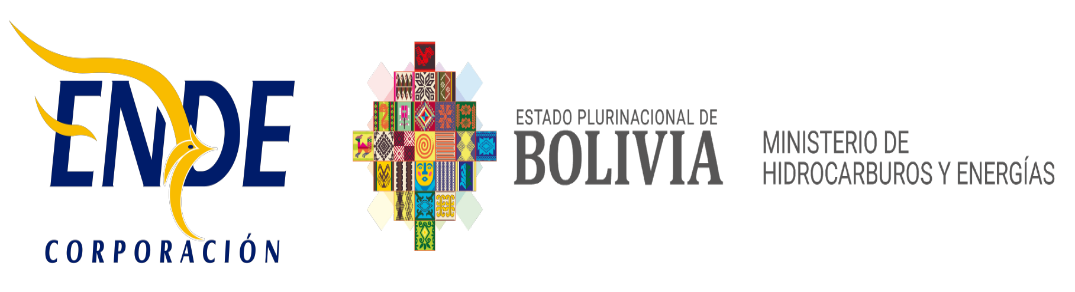 EMPRESA NACIONAL DE ELECTRICIDAD - ENDEINVITACIÓN A PRESENTAR PROPUESTAS La Empresa Nacional de Electricidad - ENDE, invita públicamente a presentar propuesta para el siguiente requerimiento:“ADQUISICIÓN DE NODOS DE RECOLECCIÓN DE DATOS PARA LA GERENCIA DE OPERACIÓN DE SISTEMAS ELÉCTRICOS – GESTIÓN 2023”CODIGO DE PROCESO: ENDE-CDGE-R-2023-037Encargada de atender consultas vía correo electrónico:Lic. Celida Acosta Diaz	e-mail: celida.acosta@ende.boORGANISMO FINANCIADOR: RECURSOS PROPIOSDOCUMENTO DE REQUERIMIENTO DE PROPUESTAS: Los interesados podrán obtener el documento, a partir del día martes 14 de noviembre del año en curso, en la dirección abajo descrita:	Página Web: https://www.ende.bo/nacional-internacional/vigentes/PRESENTACIÓN DE PROPUESTAS: Deberán presentarse en las oficinas de ENDE - CORPORACION, ubicadas en la, calle Colombia Nº 655 zona central, de acuerdo al cronograma establecido en el proceso, en horas de oficina Cochabamba, noviembre de 2023